ПРОЕКТ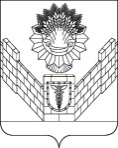 О даче согласия на прием движимого имущества из муниципальной собственности муниципального образования Тбилисский район в муниципальную собственность Тбилисского сельского поселения Тбилисского района Руководствуясь Федеральным  законом  от  6 октября   2003 года         № 131 – ФЗ «Об общих принципах организации местного самоуправления в Российской Федерации»,  Положением о порядке владения, пользования и распоряжения муниципальным имуществом Тбилисского сельского поселения Тбилисского района, утвержденного решением Совета Тбилисского сельского поселения Тбилисского района № 968 от 27 июня 2013 года, статьями 26, 58 устава Тбилисского сельского поселения Тбилисского района, Совет Тбилисского сельского поселения Тбилисского района,  р е ш и л:1. Дать согласие на прием из муниципальной собственности муниципального образования Тбилисский район в муниципальную собственность Тбилисского сельского поселения Тбилисского района муниципального движимого имущества:1) транспортное средство, ВАЗ21070, 2001 года изготовления, легковой а/м седан, серия, номер паспорта транспортного средства 23 НА 436492, идентификационный номер (VIN) XTA21070011461008, модель, № двигателя 2103-6422573, кузов № XTA21070011461008, государственный номер О 462 ТО 23 регион, балансовой стоимостью 114515,40 (сто четырнадцать тысяч пятьсот пятнадцать) рублей 40 копеек;2) транспортное средство, легковой а/м ГАЗ3110, 2002 года изготовления, серия, номер паспорта транспортного средства 23 НА 436220, идентификационный номер (VIN) XTH31100021107449, модель, № двигателя 40620D-23043036, шасси, рама № отсутствует, кузов № 31100020508075, цвет кузова – белый, государственный номер Х 438 УХ 93 регион, балансовой стоимостью 202289,60 (двести две тысячи двести восемьдесят девять) рублей 60 копеек.2. Поручить администрации Тбилисского сельского поселения Тбилисского района в установленном порядке провести мероприятия по приему муниципального имущества, указанного в пункте 1 настоящего решения.	3. Контроль за выполнением настоящего постановления возложить на комиссию по строительству, транспорту, связи, благоустройству территории и жилищно-коммунальному хозяйству (Кузнецов).4. Решение вступает в силу со дня его подписания.Председатель Совета Тбилисского сельского поселения Тбилисского района							В. В. СоломахинСОВЕТТБИЛИССКОГО СЕЛЬСКОГО ПОСЕЛЕНИЯТБИЛИССКОГО РАЙОНАРЕШЕНИЕот ____________ 2018 года                                                                 № ___ст-ца ТбилисскаяСОВЕТТБИЛИССКОГО СЕЛЬСКОГО ПОСЕЛЕНИЯТБИЛИССКОГО РАЙОНАРЕШЕНИЕот ____________ 2018 года                                                                 № ___ст-ца Тбилисская